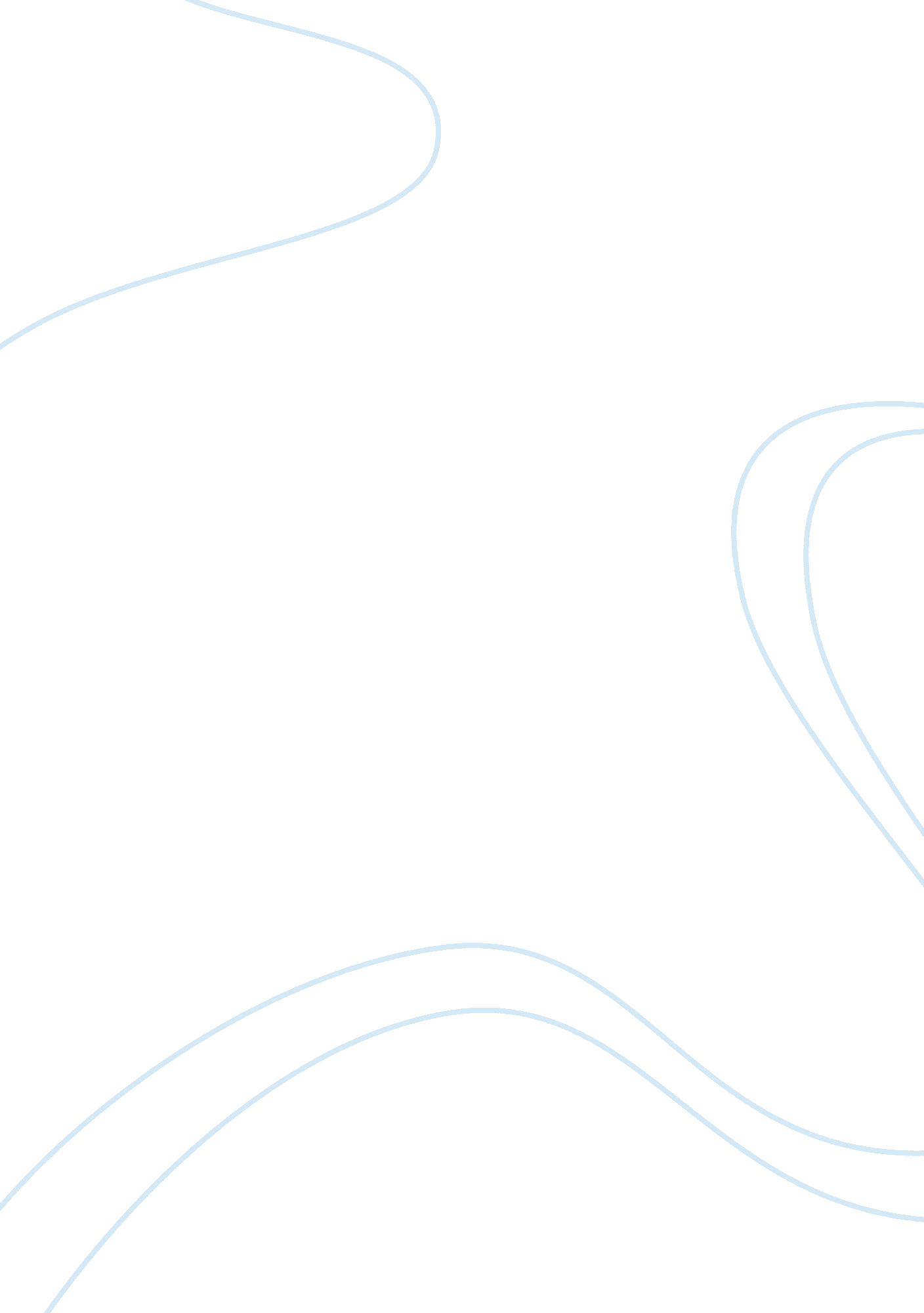 Free essay on pathosLife, Emotions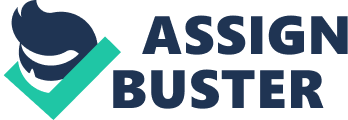 Introduction The paper discuses how the media, essays, and film use Pathos in their description. Pathos means suffering or experience. It brings out human experience into argument. Contrary to the logos, pathos concentrates on the heart. It takes one from paper to the experience bringing the words to reality. If well penned down, pathos can clearly touch the humanness of someone. It transports them from logic to real experience. It helps us understand that harming others causes more than just pain. 
It appeals to our sense of identity and therefore speakers and writers use this art to benefit the intended audience. They write or speak in a way that benefits those whom it addresses. We just find those belonging to the group more compelling and persuasive. They argue in a reasonable way. It seems like the writer or the speaker almost becomes like the reader or audience addressing itself. Pathos is a tool, which can be used to determine persuasion of your readers or audience. For instance, you may persuade them to donate to the poor, orphans, and widows in the community. This can achieve by appealing to for pity of such groups. 
It is hard to appeal to one’s emotions directly. Instead, emotion is created by use of words, which brings back the scene that would have aroused it. For instance, if there is a person who was rewarded unfairly and they want us to be angry, they just present a case against that person leaving us convinced and more emotional. The media, film director, or essay writers can use pathos to appeals to the reader and audience’s emotions, utilizing the story, sensory-based details and more visual or figurative language. References Henning, Martha L. (August, 1998), Friendly Persuasion: Classical Rhetoric--Now! Draft Manuscript. 